Frédéric SAUVAGE
Chairman of CWG-SFPCouncil Working Group for
Strategic and Financial Plans 2024-2027
Third meeting – 21 and 22 February 2022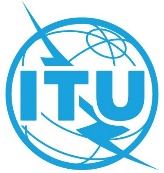 Document CWG-SFP-3/1-E21 January 2022Original: EnglishDRAFT AGENDADRAFT AGENDACOUNCIL WORKING GROUPFOR STRATEGIC AND FINANCIAL PLANS 2024-2027COUNCIL WORKING GROUPFOR STRATEGIC AND FINANCIAL PLANS 2024-2027Monday, 21 February 2022 (1200-1500 hours CET)Tuesday, 22 February 2022 (1200-1500 hours CET)Monday, 21 February 2022 (1200-1500 hours CET)Tuesday, 22 February 2022 (1200-1500 hours CET)Opening remarks and approval of the AgendaCWG-SFP-3/1Report of the 2nd CWG-SFP MeetingCWG-SFP-3/2Annex 1 to Res.71: Draft ITU Strategic Plan for 2024-2027Background / explanatory document on the development of the Secretariat’s inputs to the Draft ITU Strategic Plan 2024-2027Draft Annex 1 to Res.71 (ITU Strategic Plan 2024-2027)[ Member States contributions to the draft Res.71 and the draft Annexes to be included in the related part of the Agenda ]CWG-SFP-3/3
CWG-SFP-3/4Annex 2 to Res.71: Situational AnalysisDraft Annex 2 to Res.71 (Situational Analysis)CWG-SFP-3/5Annex 3 to Res.71: Glossary of termsDraft Annex 3 to Res.71 (Glossary of terms)CWG-SFP-3/6Inputs for the consideration of Member States’ proposals to review provisions of text of Resolution 71 (rev. Dubai, 2018)Contribution by the CWG-SFP Chairman to revise Res.71 (rev. Dubai, 2018)CWG-SFP-3/7Next Meeting of the CWG-SFPJoint Meeting with the Council Working Group on Financial and Human Resources (CWG-FHR)Any other business